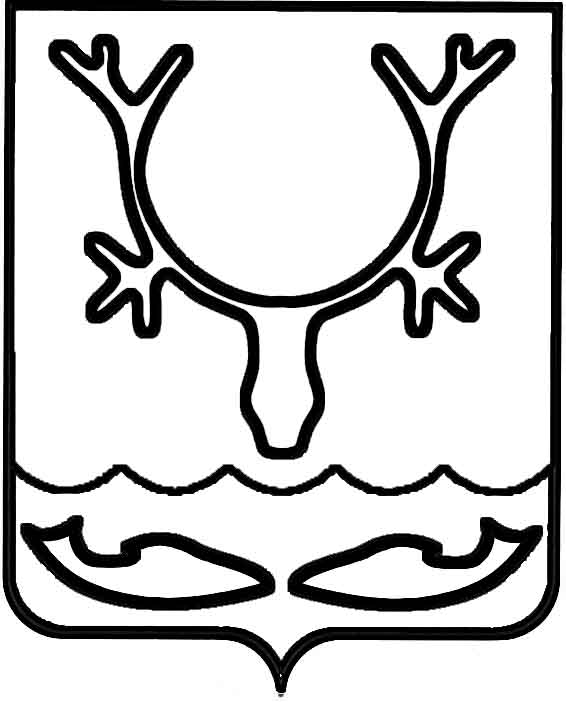 Администрация муниципального образования
"Городской округ "Город Нарьян-Мар"ПОСТАНОВЛЕНИЕВ соответствии с Федеральным законом от 12.02.1998 № 28-ФЗ "О гражданской обороне", частью 1 статьи 16 Федерального закона от 06.10.2003 № 131-ФЗ "Об общих принципах организации местного самоуправления в Российской Федерации", постановлением Правительства Российском Федерации от 02.11.2000 № 841 
"Об утверждении Положения о подготовке населения в области гражданской обороны", постановлением Администрации муниципального образования "Городской округ "Город Нарьян-Мар" от 25.11.2021 № 1451 "О подготовке населения муниципального образования "Городской округ "Город Нарьян-Мар" в области гражданской обороны" Администрация муниципального образования "Городской округ "Город Нарьян-Мар"П О С Т А Н О В Л Я Е Т:Признать утратившим силу постановление Администрации МО "Городской округ "Город Нарьян-Мар" от 03.02.2014 № 250 "Об утверждении примерных программ подготовки населения муниципального образования "Городской округ "Город Нарьян-Мар" в области гражданской обороны и защиты от чрезвычайных ситуаций".Настоящее постановление вступает в силу после его официального опубликования.01.12.2021№1467О признании утратившим силу постановления Администрации МО "Городской округ "Город Нарьян-Мар" от 03.02.2014 № 250Глава города Нарьян-Мара О.О. Белак